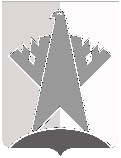 ДУМА СУРГУТСКОГО РАЙОНАХанты-Мансийского автономного округа - ЮгрыРЕШЕНИЕ«18» мая 2018 года                                                                                                             № 434-нпа   г. СургутВ соответствии с Законом Ханты-Мансийского автономного округа – Югры от 18 июня 2003 года № 33-оз «О выборах глав муниципальных образований в Ханты-Мансийском автономном округе – Югре»Дума Сургутского района решила:1. Внести в приложение к решению Думы Сургутского района от 26 июня 2015 года № 717-нпа «О Порядке проведения конкурса по отбору кандидатур на должность главы Сургутского района» изменение, дополнив пункт 2 раздела 3 предложением следующего содержания:«При этом понятие «иностранные финансовые инструменты» используется в настоящем Порядке в значении, определённом Федеральным законом от  07 мая 2013 года № 79-ФЗ «О запрете отдельным категориям лиц открывать и иметь счета (вклады), хранить наличные денежные средства и ценности в 
иностранных банках, расположенных за пределами территории Российской Федерации, владеть и (или) пользоваться иностранными финансовыми инструментами».».2. Решение вступает в силу после его обнародования. О внесении изменения в решение Думы Сургутского района от 
26 июня 2015 года № 717-нпа 
«О Порядке проведения конкурса по отбору кандидатур на должность главы Сургутского района»Председатель Думы Сургутского районаА.П. Сименяк«18» мая 2018 годаИсполняющий полномочия главы Сургутского районаМ.Э. Нигматуллин«18» мая 2018 года